ATHLETES QUESTIONNAIRECyclo-cross camp 2019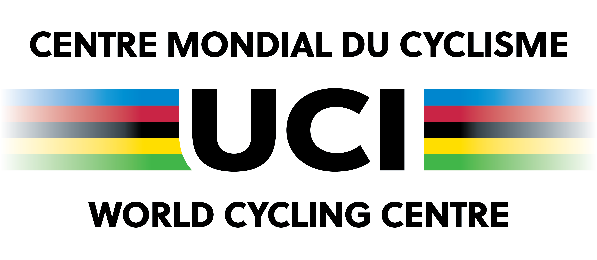 UCI Cyclo-cross Training CampAigle (Switzerland)1st – 6th OctoberPersonal detailsSurname (as mentioned in the passport):      	First name(s):      	Gender:  Female      Male 			           Nationality:      	Date of birth:      					           Place of birth:      	Home complete addressStreet:      Post code:      	City:      	Province:      Country:      Phone numbersHome:      	Father or mother’s mobile:      	Mobile:      	Email:      	Emergency contact: Relationship and Name:      	  Phone No.:      PassportImportant: please send us a copy of your passport!Passport nbr:      Date of issue:      	Valid until:      Dietary / known allergiesMedical information – CONFIDENTIALAll information will be treated confidentially. This information is necessary to ensure the athletes health. Surname:      	Frist name:      	Name of your doctor:      	Email:      Current injures:      Illness:      Current treatment:      What medicine do you take at the moment:      Past injuries/operations/accidents:      Please note all medical information that would be helpful (for example: medicine allergy):      Sporting detailsNational Federation: 	     				Team or club: 	     Discipline: 	     Federation’s technical supervisor or National CoachPlease indicate surname, first name, complete address, phone and email:Results2018International event	Results	DisciplineNational event	Results	DisciplineObjectives20192020Place and date :	Signature :